Projektstöd IF Idrott 65+ 2022/2023
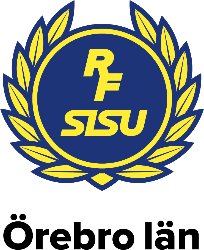 Om stödetSyftet med stödet är att skapa förutsättningar för idrottsföreningar (IF) att utveckla sin verksamhet för målgruppen personer 65 år och äldre (65+). Projektstödet ska leda till ökat antal idrottsaktiva personer 65+ och/eller ökad folkbildning för målgruppen.  Projektstödet ska användas till särskilda insatser som ger långsiktig utveckling av föreningens verksamhet. Det är inte ett stöd till ordinarie eller löpande verksamhet.Sökbara områdenUtveckling av föreningens befintliga verksamhet för målgruppenStödet kan bland annat gå till kompetenshöjande insatser för ledare och aktiva (idrottsövergripande utbildningar) samt process- och utvecklingsarbeten.Inkludering av underrepresenterade grupperStödet kan bland annat gå till mindre materialinköp och prova på-verksamhet samt samverkansinsatser med andra föreningar/organisationer (t.ex. pensionärsorganisationer).Hur görs ansökan? 
Vill ni som förening göra en ansökan kontaktar ni i er idrottskonsulent på RF-SISU Örebro län och fyller i ansökningsformuläret nedan. Stödet hanteras av konsulenten och är ej sökbart i IdrottOnline. Notera att projekt kan pågå som längst till och med 31 dec 2023. Storleken på stöd ska motiveras utifrån storleken på insats. Obs! Sista ansökningsdag är 15 okt 2023. Hör av er i god tid för dialog!Vad gäller för återrapportering?Föreningen måste senast den 31 januari året efter projektets slutdatum skicka in en återrapport av genomfört projekt där föreningen redovisar hur beviljat stöd har använts. Återrapporten görs i Idrott-Online. RF-SISU distrikt ansvarar för att helt eller delvis kräva tillbaka utbetalt stöd om utbetalningen grundats på oriktiga uppgifter eller om bidraget inte använts för det ändamål det beviljats för. Ansökan 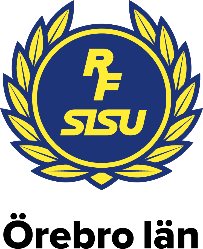 GrundinformationFörening: 	Idrott:		Kommun: 	Kontaktperson:		Roll:	Mobiltelefon:		E-post: 	RF-SISU-kontakt:	
(idrottskonsulent)Namn på satsningen:	Startdatum: 		Slutdatum:  	Vilket område avser satsningen: Utveckling av föreningens befintliga verksamhet för målgruppen Uppstart av ny verksamhet i föreningen för målgruppen

ProjektbeskrivningMålgrupp
Uppskattat antal deltagare totalt:   Övervägande flickor/kvinnor (över 60%) Övervägande pojkar/män (över 60%) Relativt jämnt fördelat (40 - 60%)Typ av målgrupper Medlemmar under 65 år Medlemmar över 65 år  Icke medlemmar under 65 år Icke medlemmar över 65 år Personer med funktionsnedsättning Ledare (aktivitets- och organisationsledare) Annan målgrupp, ange vilken:  Kort beskrivning av de målgrupper föreningen vill nå med satsningen: Syfte/mål 
Vad vill föreningen uppnå med satsningen? Beskriv kort
Genomförande och tidplan
Hur vill ni genomföra satsningen? Beskriv kort

Översiktlig tidplan: 

Ev. samverkan med andra föreningar:	 Ja 	 Nej
Om ja, med vilken/vilka föreningar: 	Ekonomi Kostnader
Beskriv beräknade kostnader för satsningen totalt. Även kostnader som täcks av eventuella egna finansiella medel eller andra finansiärer/bidrag ska tas med i beräkningen. Lista gärna.
Total kostnad:		Sökt bidrag: 	Beviljat bidrag:  (fylls i av idrottskonsulent)Typ av kostnader: Utbildare/utbildningsmaterial	 Kurs- eller utbildningsavgift Processledare	 Informationsmaterial/marknadsföring Material/utrustning 	 Ledararvode Lokalhyra	 Kost och logi	 Resekostnader	 AnnatNoteringar överenskommelse med föreningen, t.ex. plan för folkbildning: